ALUNO(A):  	Nº  	TURMA:  	3º ano	Ensino Fundamental	DATA:	/_	_/_	_Total: 100 pontosA T E N Ç Ã OPreencha o cabeçalho de todas as páginas de sua prova.Não utilize corretor líquido e máquina de calcular.Evite pedir material emprestado durante a prova.Evite falar ou fazer barulho durante a prova, pois poderá atrapalhar seus amigos.Tenha capricho com sua letra.Faça a prova com calma, pensando bem antes de responder as questões. Não se esqueça de revê-las, antes de entregá-la.Questão 01:	(18 pontos / 3 cada)Os numerais ordinais são empregados para dar ideia de ordem ou posição.Escreva os números ordinais que indicam a posição de cada criança na corrida.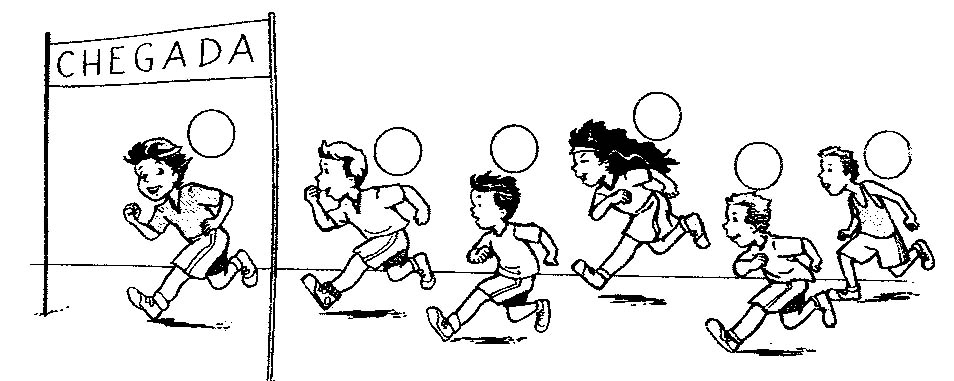 Questão 02:	(9 pontos / 3 cada)Complete as sentenças com o ordinal correspondente.Domingo é o    _	_	dia da semana.Segunda – feira é o _	_	_	_	_    dia da semana.Moro no último andar de um edifício de 18 andares.Logo, moro no _	_	_	andar.Questão 03:	(2 pontos / 1 cada)Muito tempo atrás, os antigos usavam letras do alfabeto para representar os números.Esses símbolos são chamados números romanos.Escreva por extenso os séculos em que ocorreram os fatos.O primeiro computador inteiramente eletrônico foi construído no século XX.    _	_	_	_	_	_ 	A chegada dos portugueses ao Brasil aconteceu no século XV.    _	_	_	_	_	_ 	Questão 04:	(12 pontos / 2 cada)Qual o número que vem antes? E depois?    _ 	X		_    _ 	XVI	_    _ 	VII    	Questão 05:	(10 pontos / 5 cada)Todo número natural tem um sucessor e um antecessor.Determine:O sucessor de 65 +2 =	_ 	O antecessor de 37 + 3 =	_ 	Questão 06:	(21 pontos / 7 cada)Compare as expressões colocando os sinais > (maior que), < (menor que) ou = (igual a):a)	70 + 9  	60+ 10b)	80 + 40 _	70 + 30 + 20c)	60+15	30+ 50 + 50Questão 07:	(12  pontos / 3 pontos)Sobre o numeral 49, responda:Quantas ordens ele têm?	_	_	_Que algarismo ocupa a ordem das dezenas?    _	_	_ 	Qual o algarismo que ocupa a ordem das unidades? _	_Escreva esse número por extenso:	_	_	_	_ 	Questão 08:	(4  pontos / 2 cada)Escreva o numeral correspondente:8 centenas, 6 dezenas e 3 unidades:  	2 centenas e 7 dezenas:	_	_	_Questão 09:	(12 pontos / 4 cada)Leia com atenção os problemas e resolva.Laura tinha 20 reais. Ganhou 12 reais. Com quanto ficou?CálculoResposta: __	_	_	_	_	_	_	__Luísa ganhou 45 reais de seu pai e 55 reais de seu tio. Quanto ganhou ao todo?CálculoResposta: _	_ 	Renato comprou dois livros. Um deles custou 26 reais e outro, 19 reais. Quanto ele gastou?CálculoResposta: _	_ 	